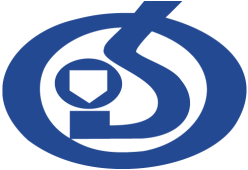 APSTIPRINĀTSLatvijas Organiskās sintēzes institūta Iepirkumu komisijas2018. gada 11. aprīļa sēdē Nr. 2018/05 - 01APP LATVIJAS ORGANISKĀS SINTĒZESINSTITŪTSAtklāta konkursa„Modulāras preparatīvās hromatogrāfijas sistēmas piegāde Latvijas Organiskās sintēzes institūtam”NOLIKUMSiepirkuma identifikācijas numursOSI 2018/05 AK ERAFRīga2018Iepirkuma identifikācijas numursOSI 2018/05 AK ERAFCPV kodi: Galvenās CPV kods 38000000-5. Papildvārdnīcas kods: FG11-2.Daļas kodi: 38000000-5; 38432200-4.PasūtītājsIepirkuma norise notiek elektroniski.Iepirkuma nolikums atrodams Elektronisko iepirkumu sistēmas e-konkursu apakšsistēmā:https://www.eis.gov.lv/EKEIS/Supplier/Procurement/10733Piedāvājumi iesniedzami elektroniski:https://www.eis.gov.lv/EKEIS/SupplierJautājumu vai neskaidrību gadījumā, lūdzu sazināties ar augstāk norādīto kontaktpersonu.Pasūtītāja nosaukumsAPP Latvijas Organiskās sintēzes institūtsAdreseAizkraukles iela 21, Rīga, LV -1006, LatvijaReģ. Nr.LVKonta Nr. bankāLV08UNLA0050005032194KontaktpersonaArtūrs AksjonovsTālruņa Nr.+371 67014884 Nr.+371 67014813e-pasta adresearturs@osi.lvDarba laiksNo 9.00 līdz 17.00